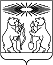 О внесении изменений в распоряжение администрации Северо-Енисейского района от 06.09.2010 № 850-ос «Об утверждении Инструкции по делопроизводству в администрации Северо-Енисейского района»В связи с уточнением порядка согласования нормативных правовых актов Администрации Северо-Енисейского района, на основании статей 18, 34 Устава Северо-Енисейского района:Внести в приложение к распоряжению администрации Северо-Енисейского района от 06.09.2010 № 850-ос «Об утверждении Инструкции по делопроизводству в администрации Северо-Енисейского района» (в редакции распоряжений администрации от 23.12.2011 № 1130-ос, от 31.12.2013 № 1291-ос, от 28.05.2015 № 608, от 28.07.2015 № 949-ос, от 12.08.2015 № 1022-ос,                     от 19.08.2015 № 1049-ос, от 17.01.2017 № 28-ос, от 23.01.2017 № 42-ос) (далее - приложение) следующие изменения:приложение № 8 к приложению к распоряжению администрации района от 06.09.2010 г. № 850-ос, именуемому «Инструкция по делопроизводству в администрации Северо-Енисейского района» изложить согласно приложению к настоящему распоряжению2. Настоящее распоряжение вступает в силу со дня его подписания и подлежит размещению на официальном сайте Северо-Енисейского района.Временно исполняющий полномочия Главы Северо-Енисейского района, первый заместитель главы района 							А.Н. Рябцев Приложение к распоряжению администрации Северо-Енисейского район  № 511-ос от 04.05.2017 (актуальная редакция приложения № 8 к приложению к распоряжению администрации района от 06.09.2010 г. № 850-ос)НПА СОГЛАСОВАНИЕпостановления (распоряжения) администрации района			___________________________________________________                                                                  (наименование документа)Исполнитель проекта _______________________________________________                                            ( фамилия, инициалы, наименование должности)Список получателей:  										  						  						  																											  Подпись исполнителя проектаПринято на подпись: _____________ «______»______ «            »         20     г.Подписано: _____________________ «______»______ «______»         20     г.Разослано: ______________________ «______»______ «______»         20     г.АДМИНИСТРАЦИЯ СЕВЕРО-ЕНИСЕЙСКОГО РАЙОНА РАСПОРЯЖЕНИЕАДМИНИСТРАЦИЯ СЕВЕРО-ЕНИСЕЙСКОГО РАЙОНА РАСПОРЯЖЕНИЕ«04» мая 2017 г.                       №  511-осгп  Северо-Енисейскийгп  Северо-ЕнисейскийФамилия, инициалывизирующего проектДолжностьЗамечание, подпись, дата